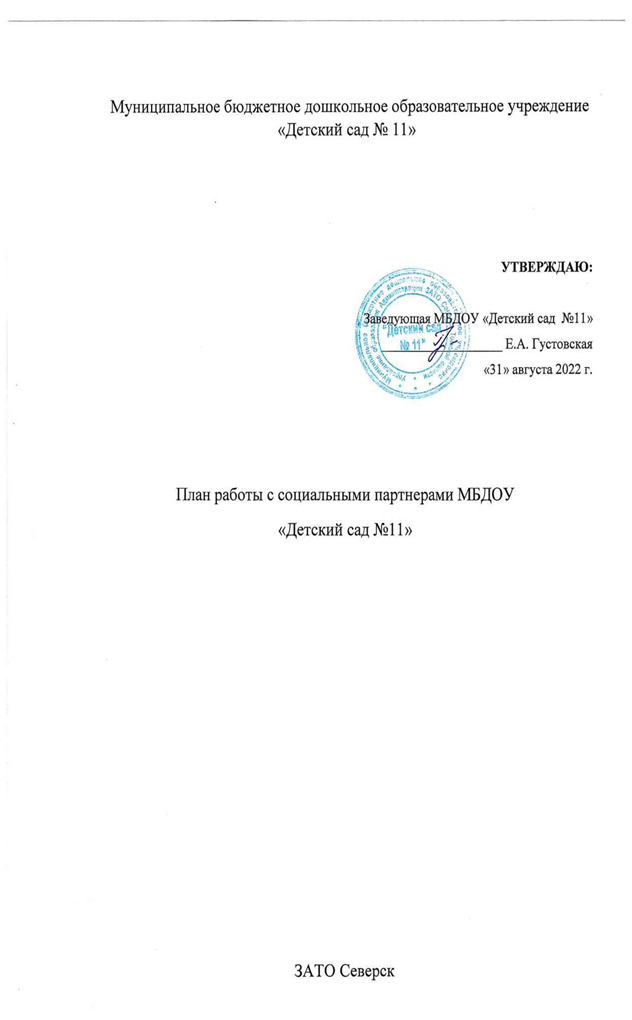 Одним из путей повышения качества дошкольного образования является установлениепрочных связей с социумом, как главного акцентного направления дошкольного образования, от которого, в первую очередь зависит его качество. Развитие социальных связей дошкольного образовательного учреждения с различными центрами дает дополнительный импульс для духовного развития и обогащения личности ребенка с первых лет жизни, совершенствует конструктивные взаимоотношения с родителями, строящиеся на идее социального партнерства.Одновременно этот процесс способствует росту профессионального мастерства всех специалистов детского сада, работающих с детьми, поднимает статус учреждения, указывает на особую роль его социальных связей в развитии каждой личности и тех взрослых, которые входят в ближайшее окружение ребенка. Что в конечном итоге ведет к повышению качества дошкольного образования. МБДОУ «Детский сад№11» строит связи с социумом на основе следующих принципов:учета запросов общественности,принятия политики детского сада социумом,сохранения имиджа учреждения в обществе,установления коммуникаций между детским садом и социумом.Приоритетным направлением является: создание условий для полноценного проживания ребенком дошкольного детства; сохранение и укрепление здоровья детей, формирование основ базовой культуры личности, творческого потенциала воспитанников; подготовка ребенка к жизни в современном обществе.Социально-педагогические инициативы поиска новых форм организации образовательного процесса и культурно-досуговой деятельности позволяют осуществить тесную взаимосвязь с культурными и социальными учреждениями города.Партнеры МБДОУ «Детский сад №11»: Муниципальное бюджетное учреждение «Центральная детская библиотека» (МБУ ЦДБ); МБУ ДО «Центр «Поиск»; Северский театр для детей и юношества, МБОУ "СОШ № 89" г. Северск, МБОУ «СОШ №197».Муниципальным дошкольным образовательным учреждением МБДОУ «Детский сад №11» и социальными учреждениями (партнерами) ежегодно разрабатывается план мероприятий по осуществлению совместной деятельности.Социальнаясфера3-4 года4-5 лет5-6 лет6-7 летОбразованиеДетский садДетский сад«Центральная детская библиотека», МБУ ДО «Центр «Поиск»«Центральная детская библиотека», МБУ ДО «Центр «Поиск» МБОУ "СОШ № 89" г. Северск, МБОУ «СОШ №197Учреждениякультуры и достопримеча тельности городаИскусство в д/сПраздники в д/сПосещениетеатрализованныхпредставленийУчастие втворческихсмотрах,конкурсах в ДОУСеверский театр для детей и юношества, участие втворческихсмотрах,конкурсах ихуд. самодеят.На уровне муниципалитетаСеверский театр для детей и юношества, участие втворческихсмотрах,конкурсах ихуд. самодеят.На уровне муниципалитетаГИБДД г. СеверскаСюжетно – ролевые игрыСюжетно – ролевые игрыЗнакомство с профессией инспектора ГИБДД, проведение праздников, викторин по ПДД, экскурсииЗнакомство с профессией инспектора ГИБДД, проведение праздников, викторин по ПДД, экскурсииСУ ФПС №8 МЧС РоссииСюжетно – ролевые игрыСюжетно – ролевые игрыЗнакомство с профессией пожарного, проведение праздников, викторин по ПБ, экскурсии в СУ ФПС №8 МЧС РоссииЗнакомство с профессией пожарного, проведение праздников, викторин по ПБ, экскурсии в СУ ФПС №8 МЧС РоссииУчрежденияЗадачи решаемые в совместной деятельностиФормы работы с детьмиДетская библиотекаПриобщение детей к культуре чтения детской литературы, знакомство с творчеством детских писателей.Использование фонда библиотеки для организации занятий с детьми, воспитателями, родителями. Организация выставок детской художественной и методической литературы. Проведение викторин, праздников сотрудниками библиотеки. Организация сюжетно-ролевой игры.Северский театр для детей и юношестваПриобщение детей к театральной культуреТеатральные встречи,просмотр спетаклейМБОУ "СОШ № 89" г. Северск, МБОУ «СОШ №197».Воспитание ребенка готового к школьному обучениюЭкскурсии к школе, посещение уроков первоклассников, экскурсия по школе, посещение учителем воспитательно-образовательного процесса в ДОУ- декада «Первоклассника» .СУ ФПС №8 МЧС РоссииПрофилактика ОБЖ детей, правила пользования с огнем, профилактика детского дорожно – транспортного травматизмаЭкскурсии в ПЧ города, беседы по ПБГИБДД г. СеверскаПрофилактика ОБЖ детей, правила пользования с огнем, профилактика детского дорожно – транспортного травматизмаПроведение совместных праздников, викторин, мероприятий, общих родительских собраний совместно с родителями по профилактике детского дорожно – транспортного травматизма. 